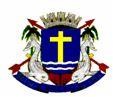 Estado do Rio de JaneiroPrefeituraMunicipaldeMacaéSecretaria Municipal de Educação de MacaéCoordenadoria de Transporte SEMED- TSUTERMO DE CIÊNCIA,COMPROMISSO E PRESTAÇÃO DE SERVIÇOSEu,					_________________,portador(a)dacarteiradeidentidadenº						,órgãoemissor							,CPF					,residenteà													nº	,complemento		,bairro:				,CEP			,cidade		,estado		,país			,Celular()			,e-mail						,estou ciente e de acordo com as normas que regulamentam o Programa de Transporte Social Universitário – TSU, e me comprometo a cumpririr restritamente o regulamento conforme edital de recadastro nº 2024.1, publicado em 15 de fevereiro de 2024 a participar efetivamente da contrapartida/prestação de serviços prevista no item2. DAS INSCRIÇÕES,subitem 2.2, em seu último descritivo.Macaé,	/	/	Assinaturadoaluno1